Fuorisalone 2019:IKEA presenta in anteprima mondiale la nuova collezione SYMFONISKDurante la settimana del design milanese che avrà luogo dal 9 al 14 aprile IKEA vi invita in zona Tortona a scoprire la sua smart home. Allestito presso gli spazi post industriali della Torneria, IKEA propone un playground dove interagire con luci e suoni attraverso experience, installazioni e talk. Grande protagonista è SYMFONISK, nuovo prodotto nato dalla conoscenza dell’arredamento per la casa del brand svedese e la solida esperienza di SONOS. "Molte persone sognano sistemi audio integrati, ma pochi possono permetterselo. Il nostro obiettivo è fare in modo che il nostro lavoro collettivo porti il suono e la musica in casa in un modo più bello ", afferma Björn Block, Business Leader di IKEA Home SmartVi anticipiamo in anteprima un’immagine di uno dei due speaker SYMFONISK che vi chiediamo di non pubblicare online fino al 15 marzo. Lunedì 8 aprile, durante il grande opening internazionale a Milano, in occasione del Fuorisalone, vi sveleremo per la prima volta il nuovo membro della famiglia SYMFONISK.IKEA e SONOS sono disponibili per interviste, contattateci pure per avere più informazioni e approfondimenti. Il Gruppo IKEA - La nostra visione è “creare una vita quotidiana migliore per la maggioranza delle persone”. Offriamo un vasto assortimento di articoli d’arredamento di buon design e funzionali a prezzi vantaggiosi, prodotti secondo alti standard qualitativi e nel rispetto delle persone e dell’ambiente. Il Gruppo IKEA ha 340 negozi in 28 paesi e oltre 40 punti vendita gestiti in franchising all’esterno del Gruppo. Nel FY16, il Gruppo IKEA ha avuto 783 milioni di visitatori e 2,1 miliardi di visite al sito www.ikea.com 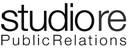 